Оценивание брошбры«3» - высокий балл«2» - средний балл                               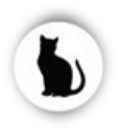 «1» - низкий балл№КритерииБаллы1Единый стиль оформления2Грамотность изложения материала3Графика обогащает и дополняет содержание4Стиль изложения соответствует возрасту участников проекта5Содержание соответствует целям и задачам проекта6Общее впечатление от просмотра